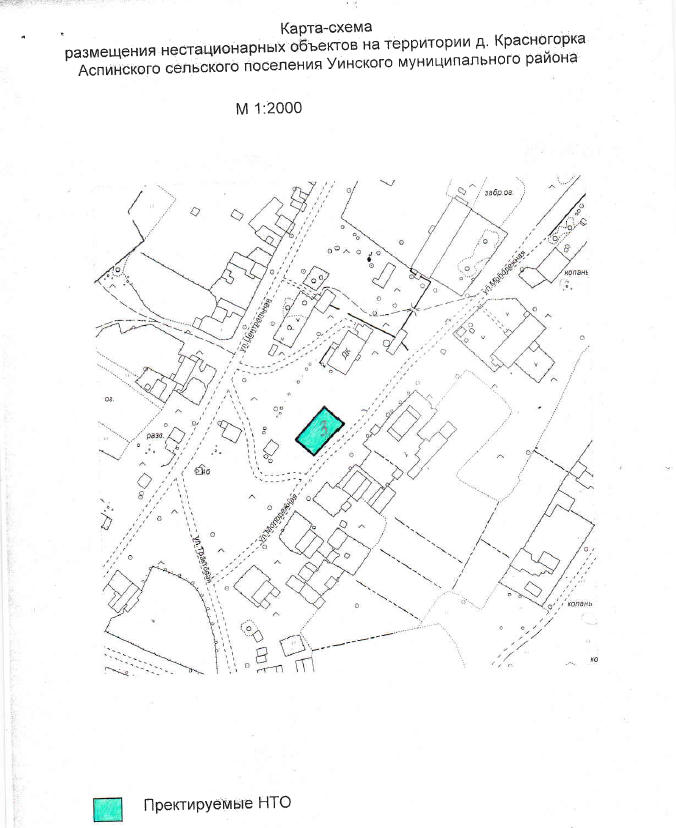 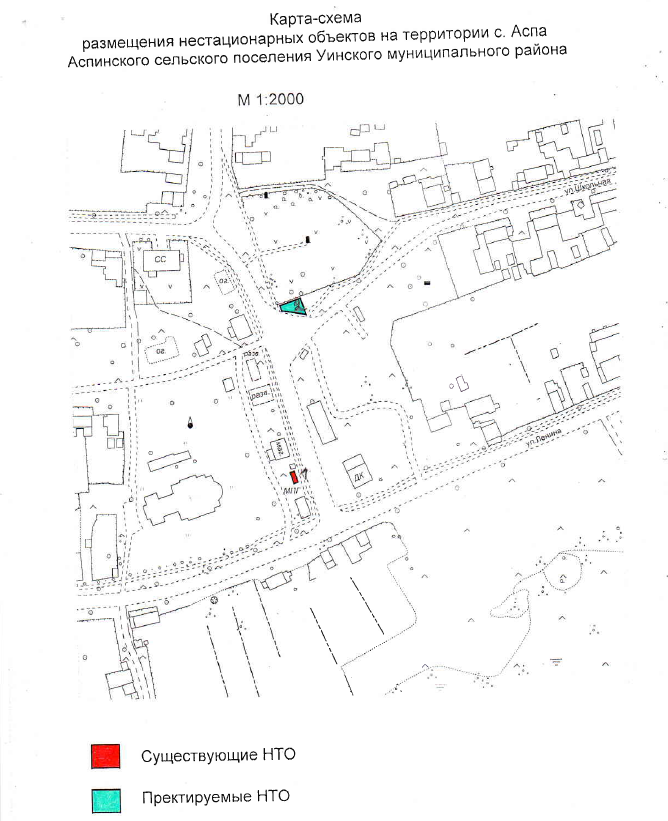 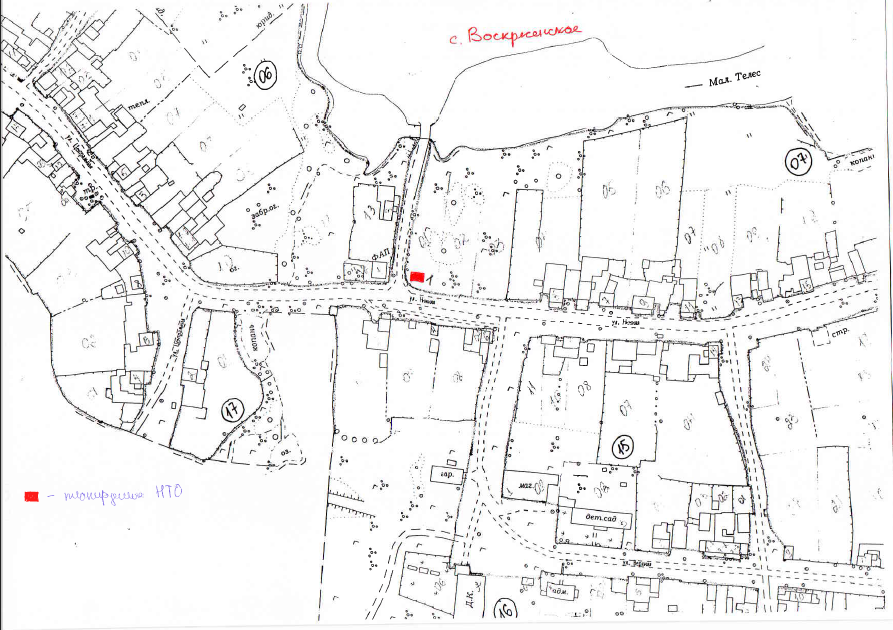 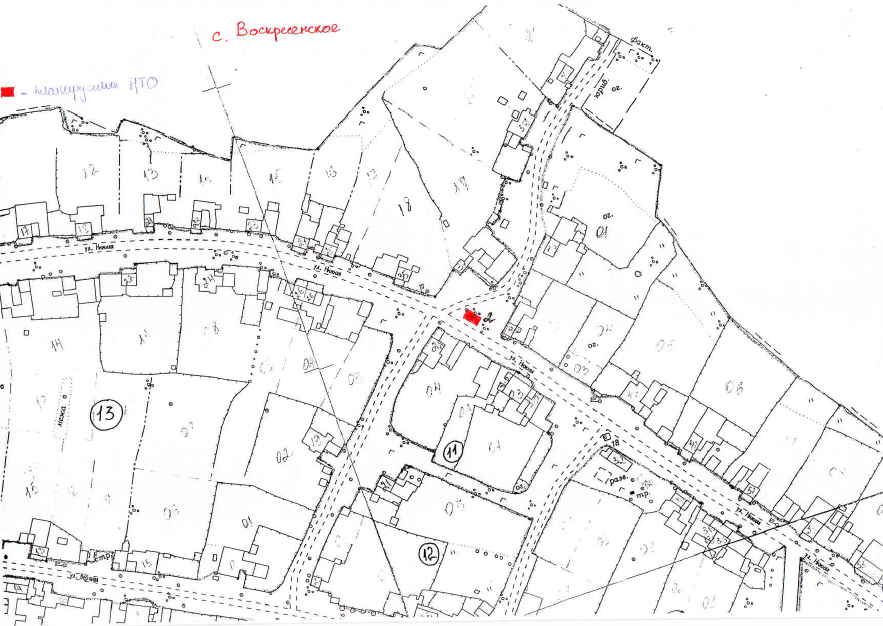 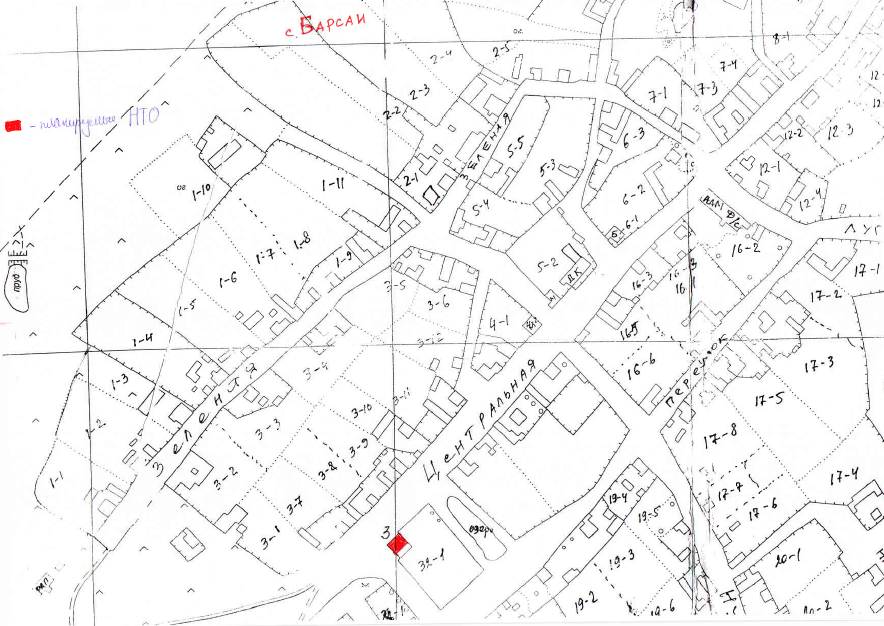 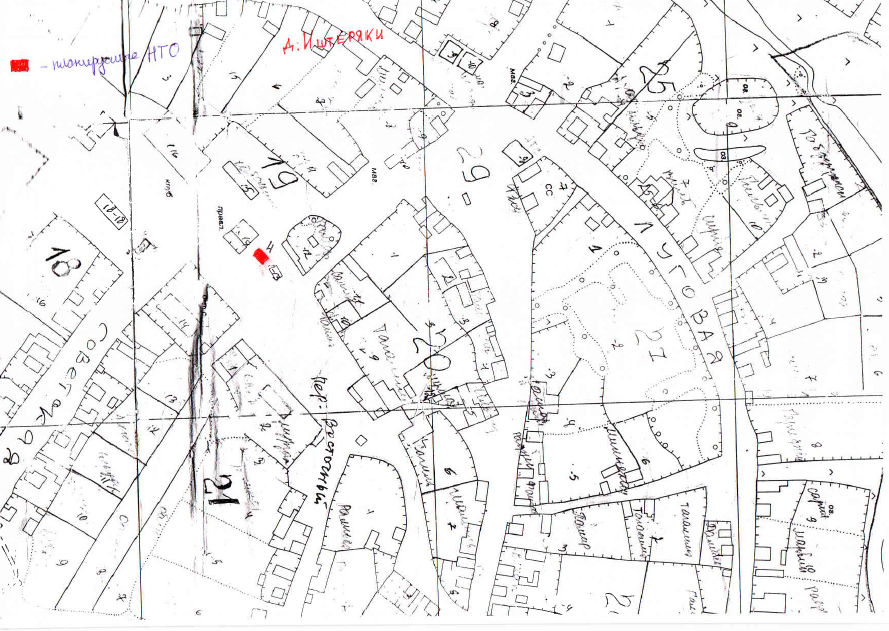 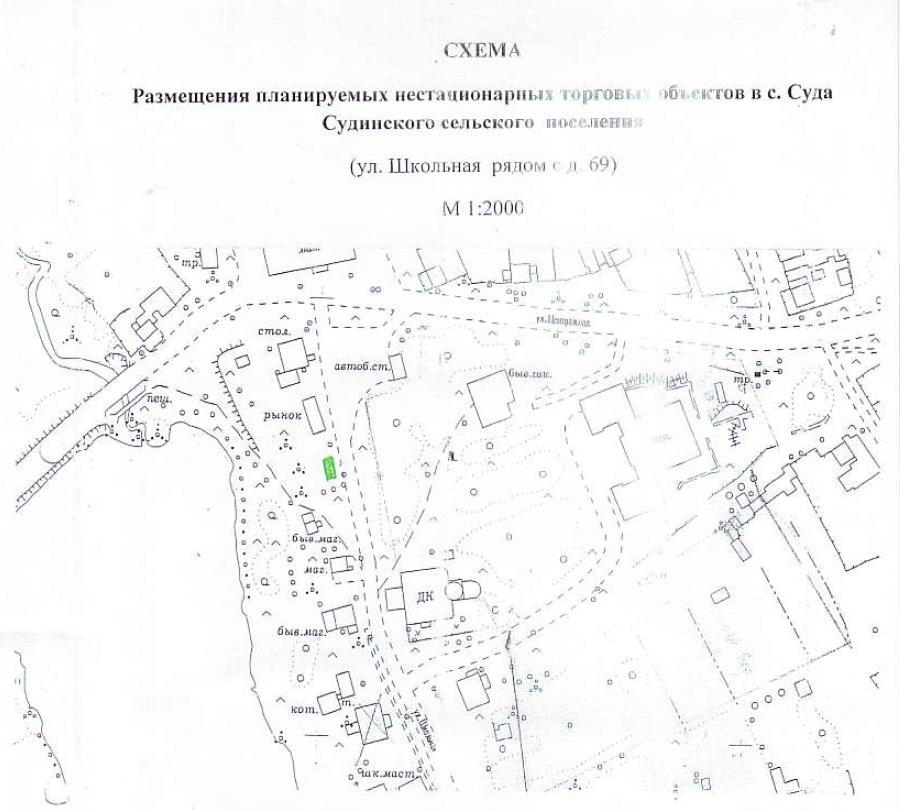 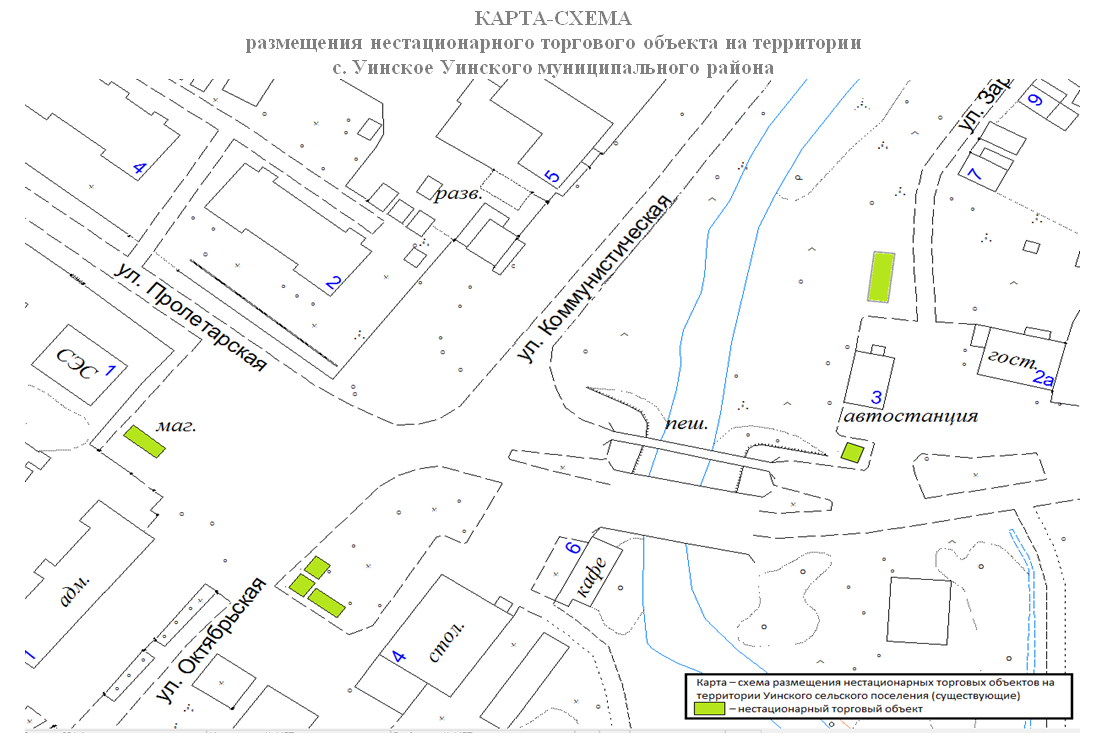 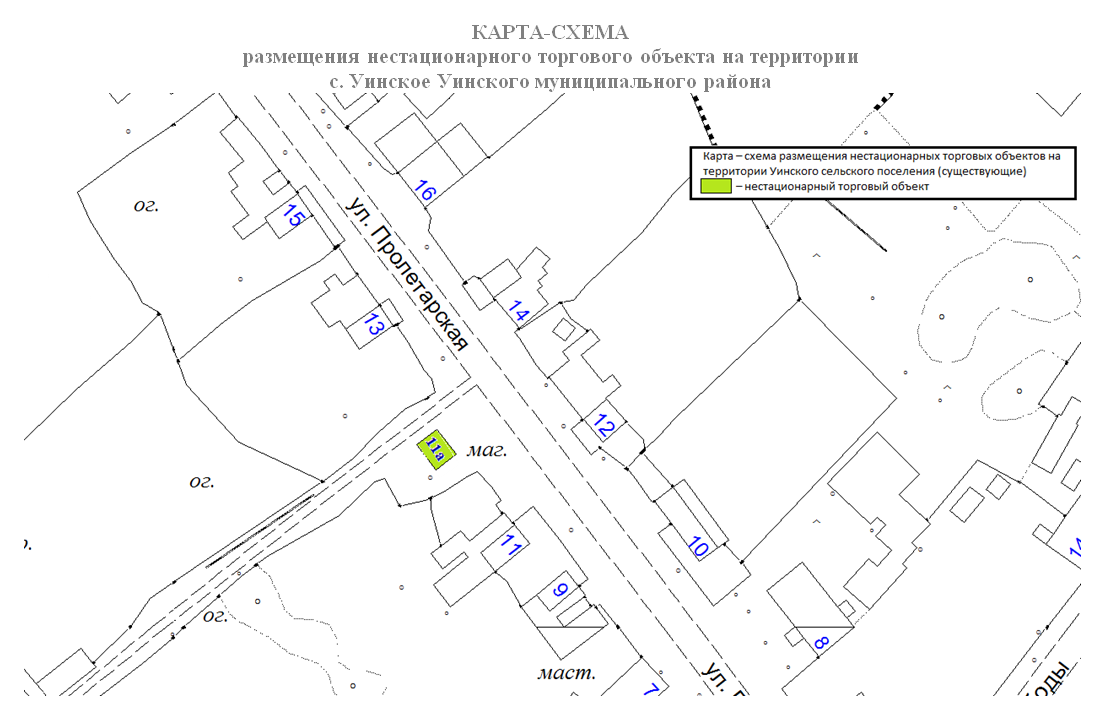 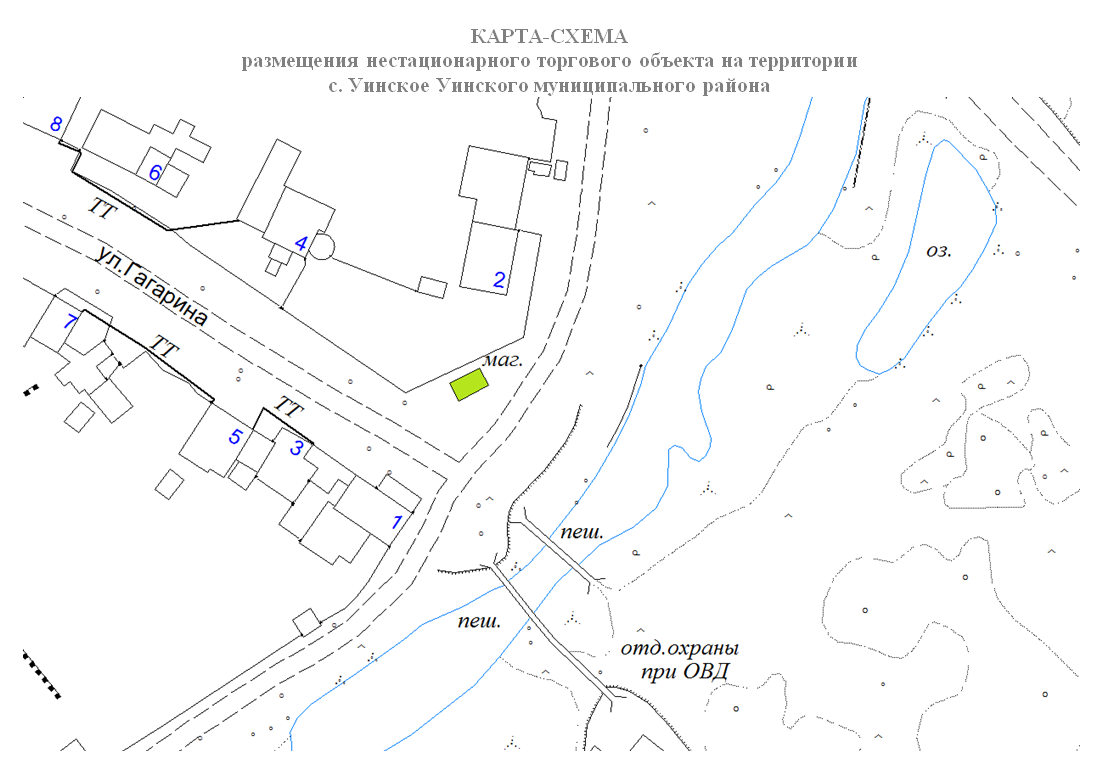 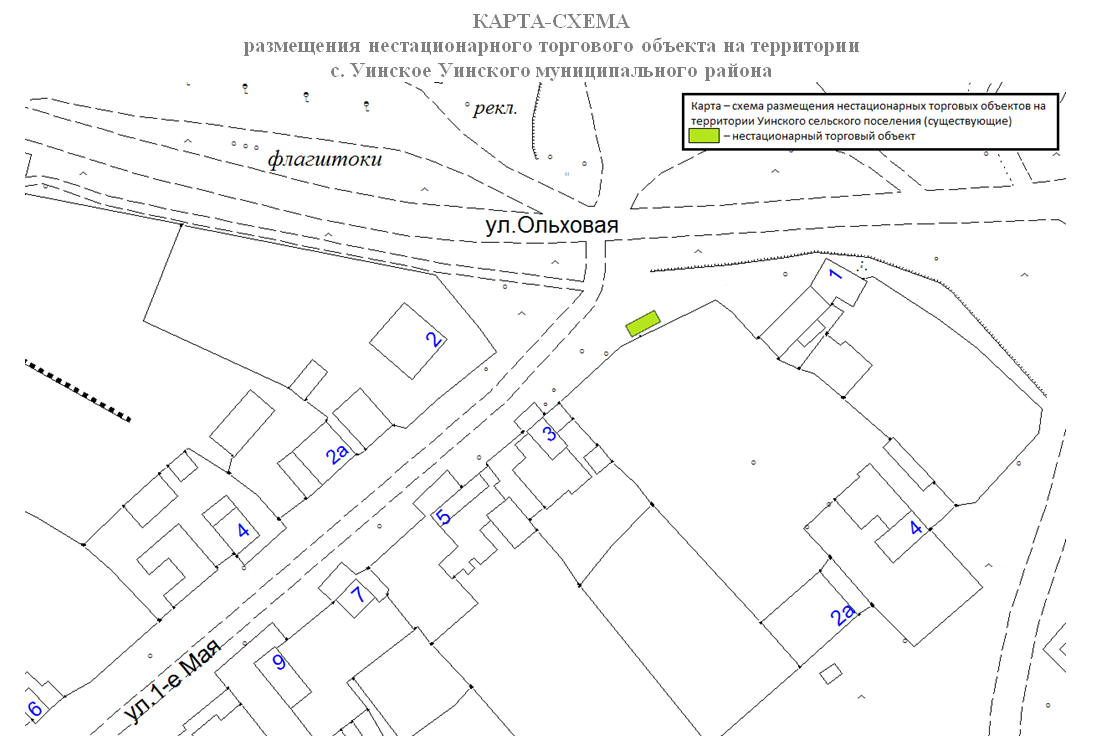 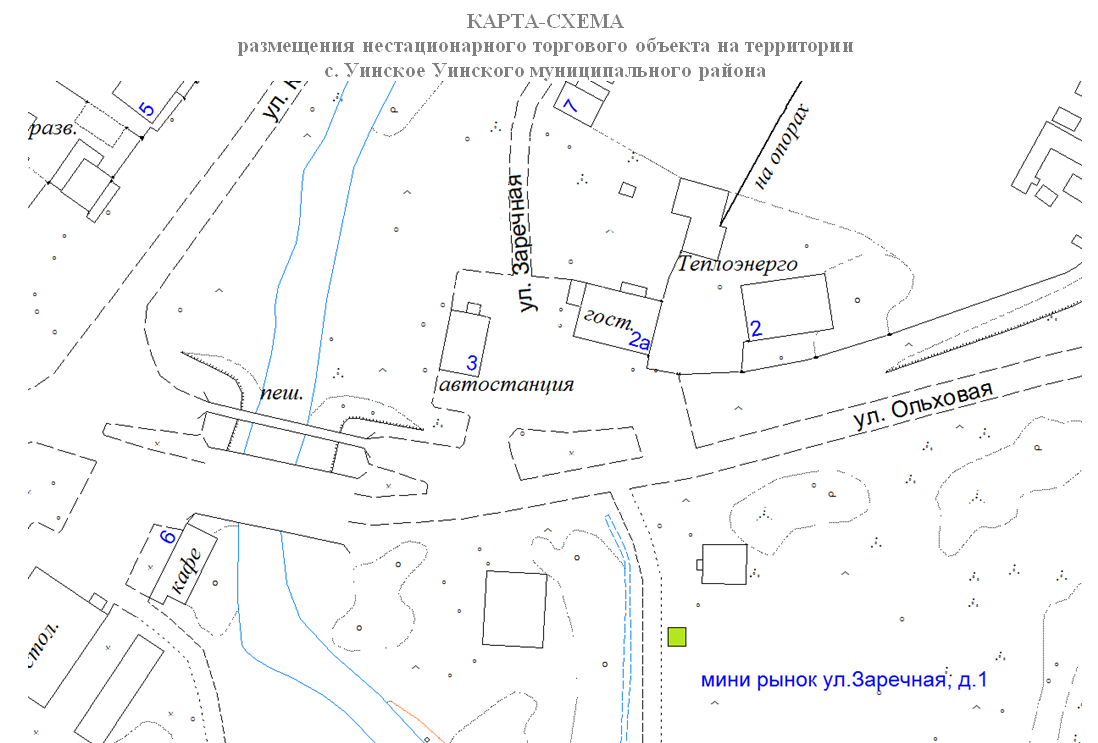 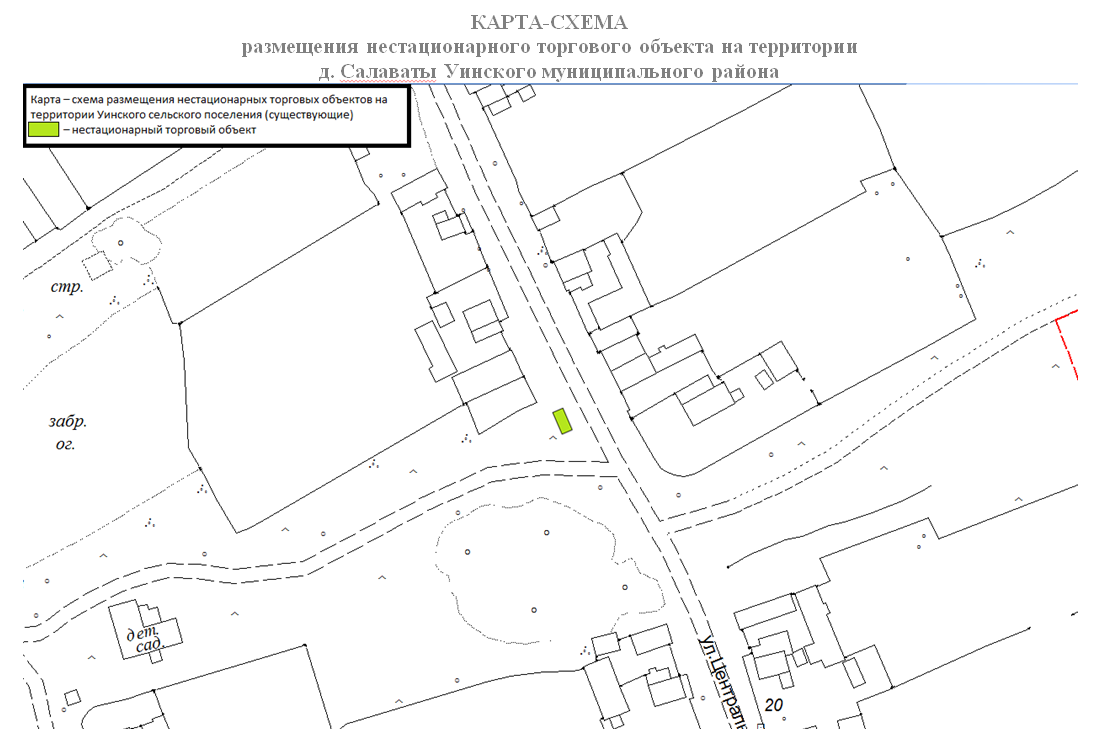 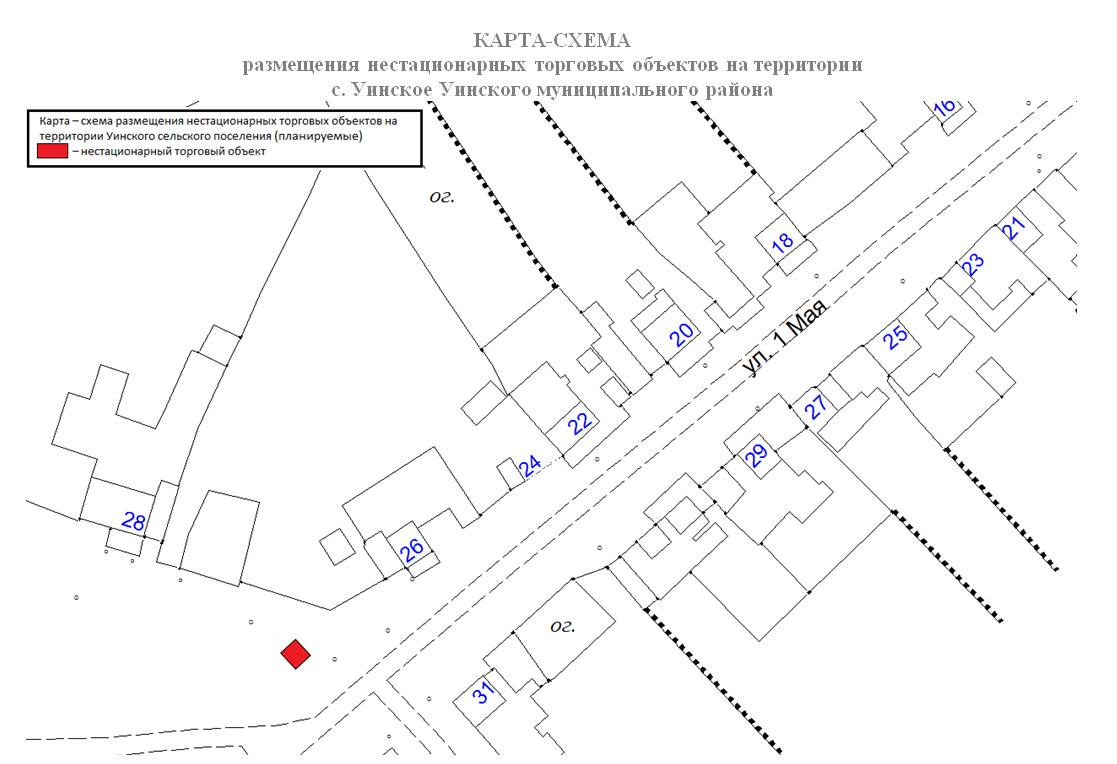 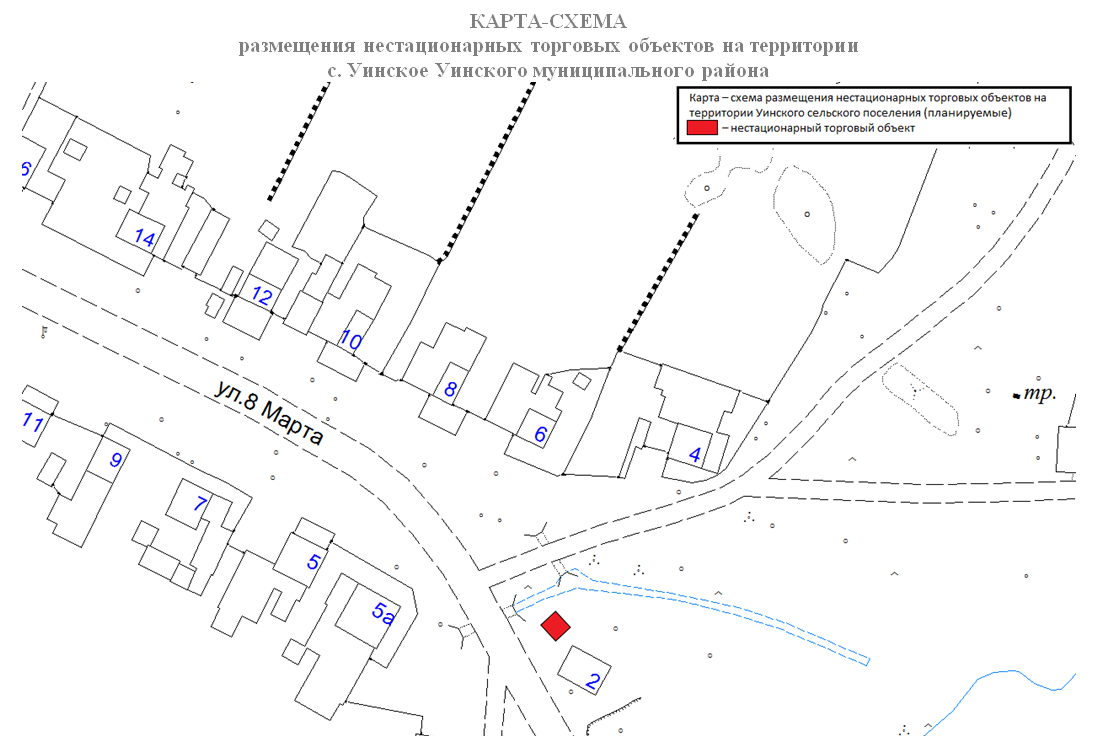 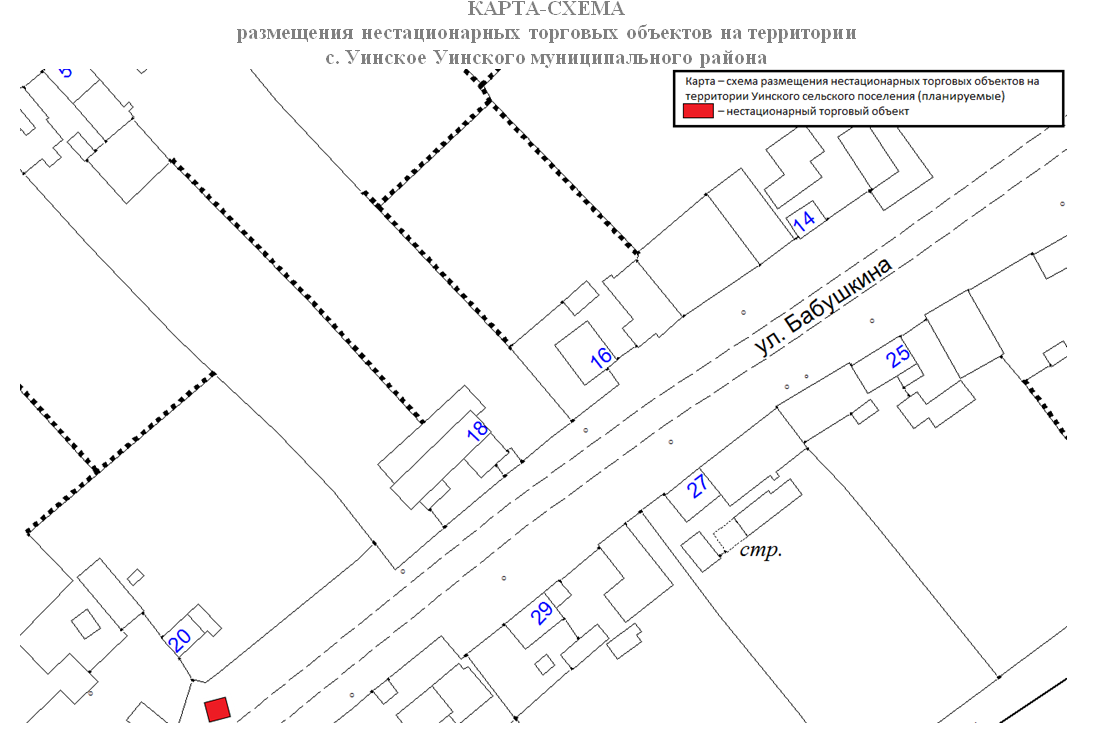 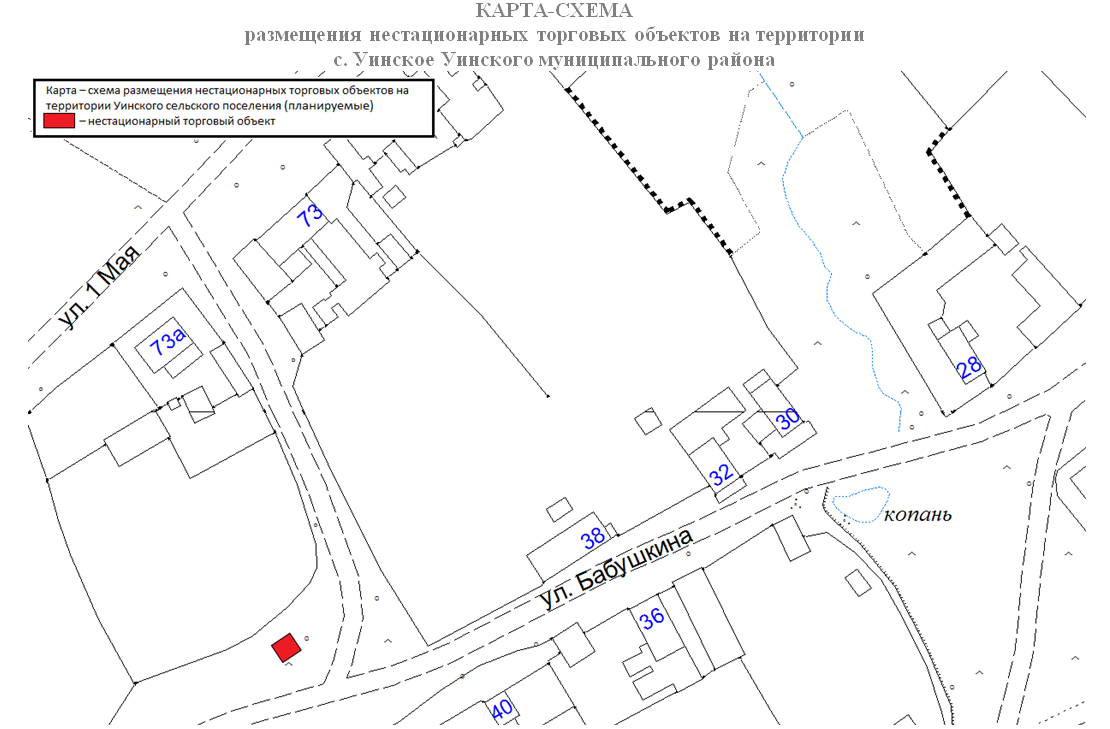 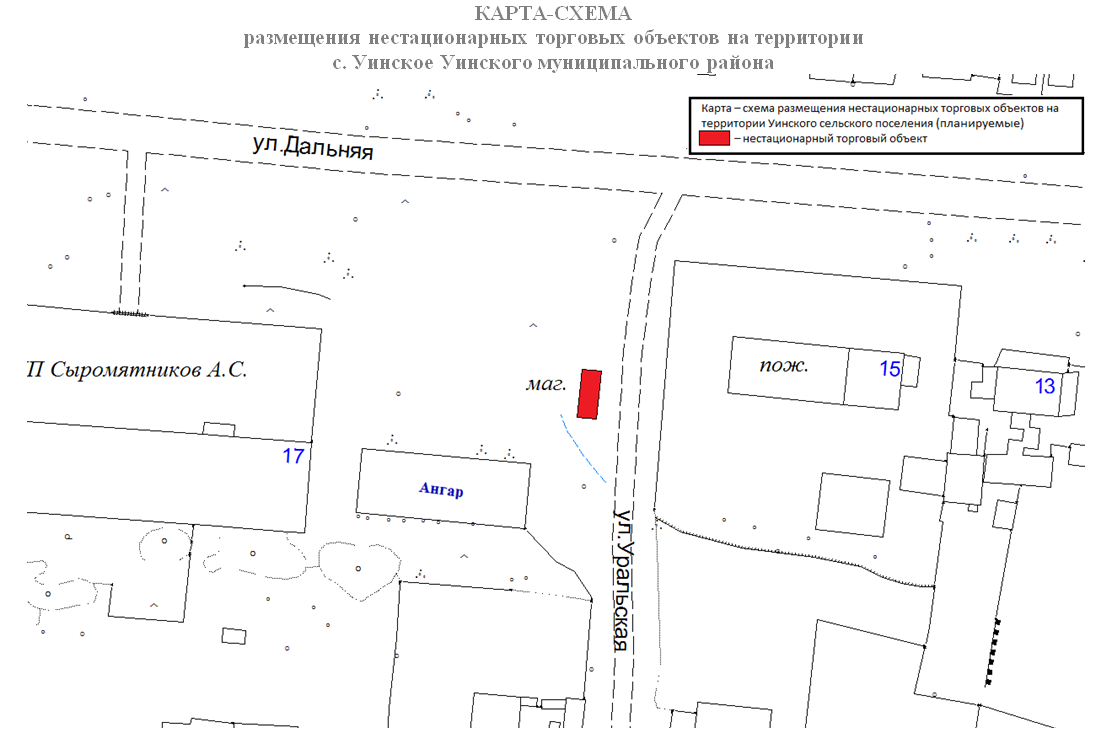 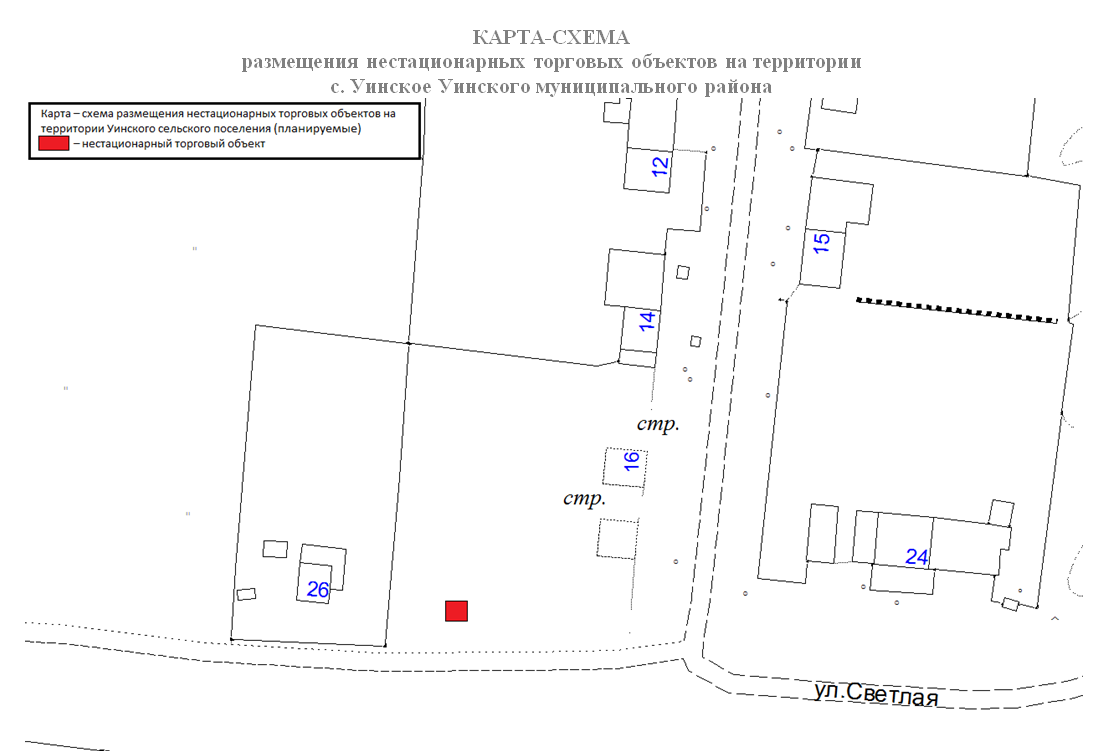 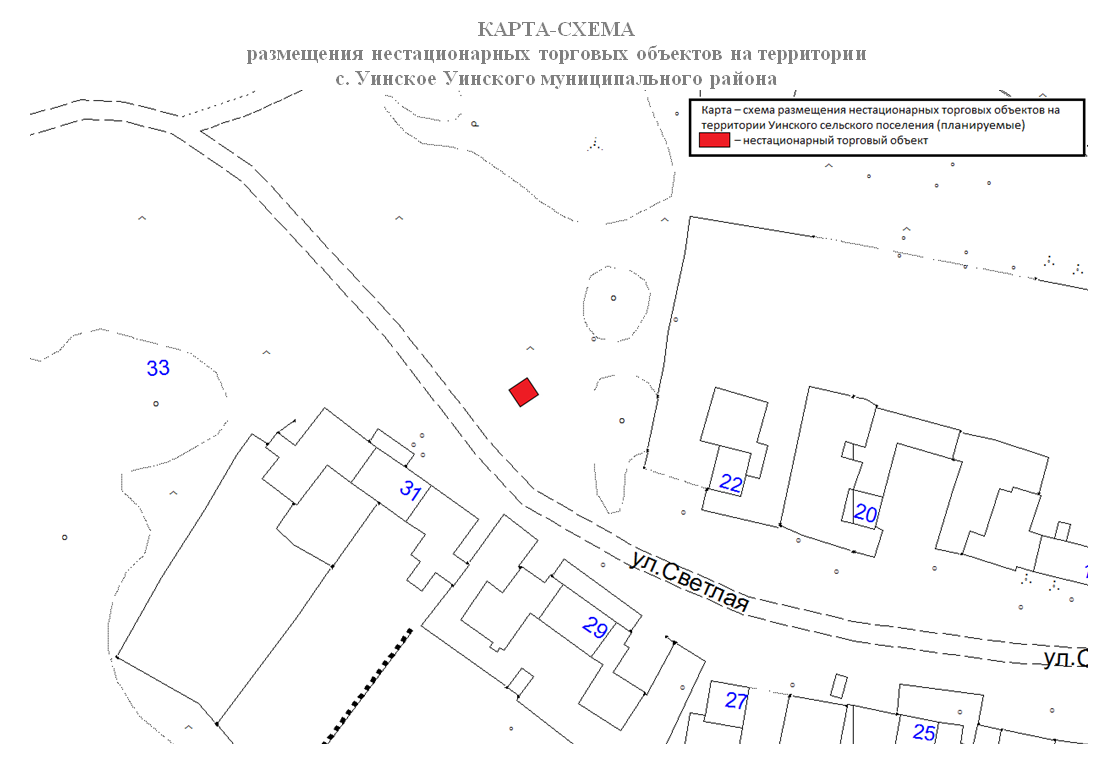 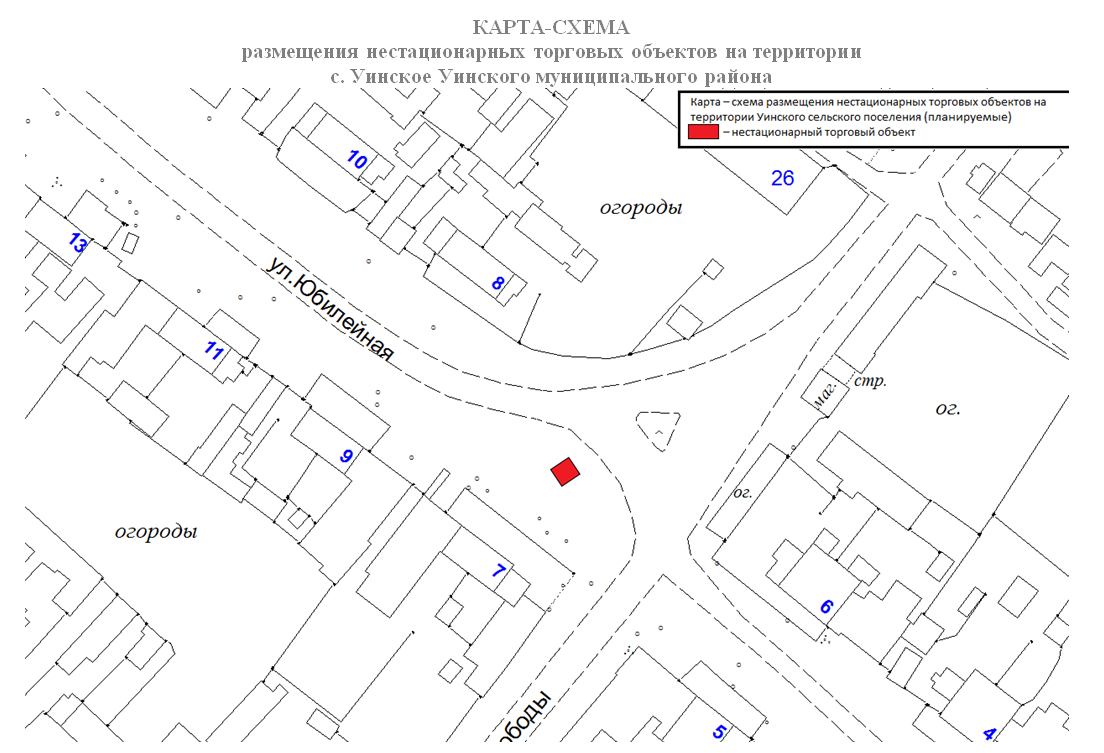 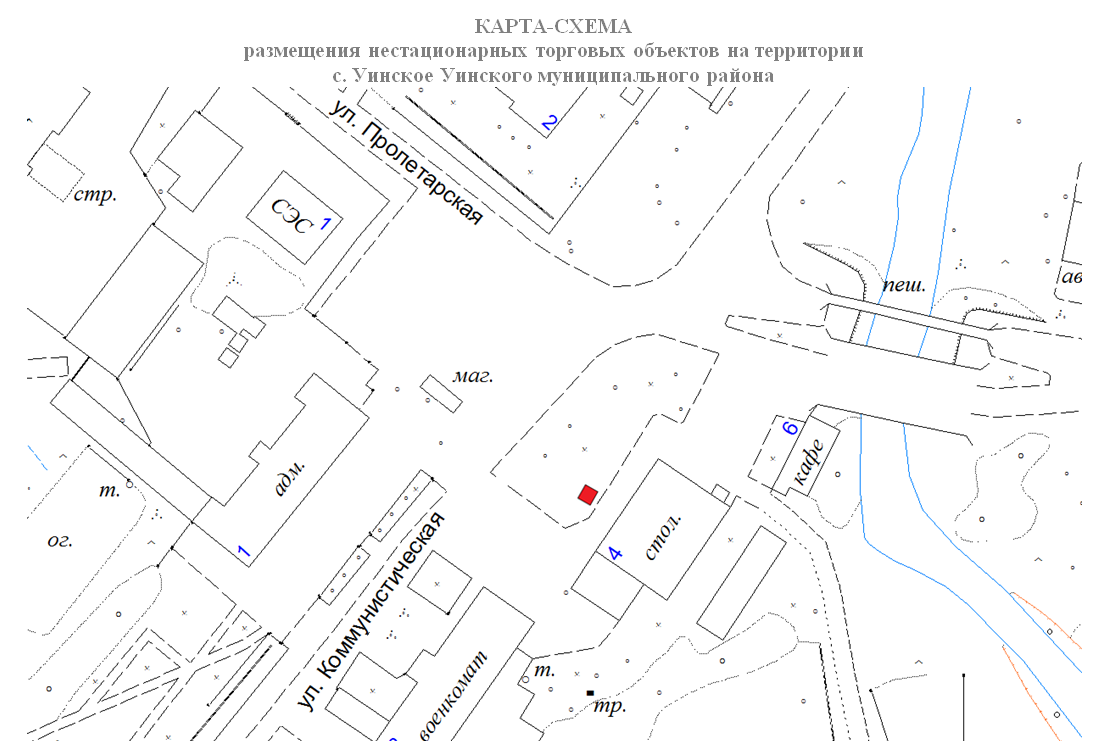 Приложение 2к постановлению администрации Уинского муниципальногорайона от                      №Приложение 3к постановлению администрации Уинского муниципальногорайона от                      №Приложение 4к постановлению администрации Уинского муниципального района от                      №Приложение 5к постановлению администрации Уинского муниципальногорайона от                      №Приложение 6к постановлению администрации Уинского муниципальногорайона от                      №Приложение 7к постановлению администрации Уинского муниципальногорайона от                      №Приложение 8к постановлению администрации Уинского муниципальногорайона от                      №Приложение 9к постановлению администрации Уинского муниципальногорайона от                      №Приложение 10к постановлению администрации Уинского муниципальногорайона от                      №Приложение 11к постановлению администрации Уинского муниципальногорайона от                      №Приложение 12к постановлению администрации Уинскогомуниципальногорайона от                      №Приложение 13к постановлению администрации Уинского муниципальногорайона от                      №Приложение 14к постановлению администрации Уинского муниципальногорайона от                      №Приложение 15к постановлению администрации Уинского муниципальногорайона от                      №Приложение 16к постановлению администрации Уинского муниципальногорайона от                      №Приложение 17к постановлению администрации Уинского муниципальногорайона от                      №Приложение 18к постановлению администрации Уинского муниципальногорайона от                      №Приложение 19к постановлению администрации Уинского муниципальногорайона от                      №Приложение 20к постановлению администрации Уинского муниципального района от                      №Приложение 21к постановлению администрации Уинского муниципальногорайона от                      №Приложение 22к постановлению администрации Уинского муниципальногорайона от                      №Приложение 23к постановлению администрации Уинского муниципальногорайона от                      №